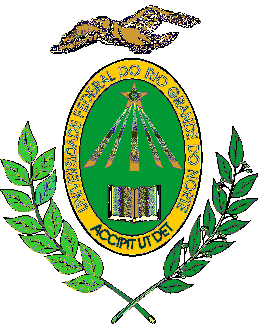 MINISTÉRIO DA EDUCAÇÃOUNIVERSIDADE FEDERAL DO RIO GRANDE DO NORTEPRÓ-REITORIA DE GESTÃO DE PESSOASDEPARTAMENTO DE BOTÂNICA E ZOOLOGIAEndereço: Avenida Salgado Filho S/N; Caixa Postal 1524 - Campus Universitário Lagoa Nova; Natal/RN - BrasilCEP: 59078-970Fone: (84) 32119205; (84) 991936010E-mail: marcos_secretariadbez@hotmail.com; j.lichston@gmail.com CONCURSO PÚBLICO DE PROVAS E TÍTULOS PARA O MAGISTÉRIO SUPERIOR, CLASSE “A”,  NA ÁREA DE SISTEMÁTICA DE FANERÓGAMASPROGRAMA DO CONCURSOProcedimentos em Sistemática Vegetal: coleta, identificação, descrição, classificação, coleções de herbário, bancos de dados, chaves taxonômicas e regras de nomenclatura;A sistemática vegetal: histórico, conceitos, aplicações e métodos de análise; Sistemática e filogenia de linhagens viventes e extintas de espermatófitas; Fontes de evidências taxonômicas;Evolução floral nas Angiospermas;Princípios de evolução e cladística e interpretação de cladogramas; Evolução dos ciclos de vida, origem e diversificação de viridófitas;Aplicações da Sistemática Vegetal na conservação da biodiversidade; Sistemática e diversificação das angiospermas, com ênfase nos grandes clados;Sistemática das principais linhagens de traqueófitas: sinapomórfias, relações filogenéticas e principais mudanças sofridas nas últimas décadas;Aplicações da biogeografia e da biossistemática na pesquisa em sistemática vegetal;A sistemática vegetal no século XXI: desafios e perspectivas.RELAÇÃO DE TEMAS PARA PROVA DIDÁTICAProcedimentos em Sistemática Vegetal: coleta, identificação, descrição, classificação, coleções de herbário, bancos de dados, chaves taxonômicas e regras de nomenclatura;A sistemática vegetal: histórico, conceitos, aplicações e métodos de análise; Sistemática e filogenia de linhagens viventes e extintas de espermatófitas; Fontes de evidências taxonômicas;Evolução floral nas Angiospermas;Princípios de evolução e cladística e interpretação de cladogramas; Evolução dos ciclos de vida, origem e diversificação de viridófitas;Aplicações da Sistemática Vegetal na conservação da biodiversidade; Sistemática e diversificação das angiospermas, com ênfase nos grandes clados;Sistemática das principais linhagens de traqueófitas: sinapomórfias, relações filogenéticas e principais mudanças sofridas nas últimas décadas;Aplicações da biogeografia e da biossistemática na pesquisa em sistemática vegetal;A sistemática vegetal no século XXI: desafios e perspectivas.EXPECTATIVA DE ATUAÇÃO PROFISSIONALBOTÂNICA III - BEZ0023Taxonomia e Sistemática de Angiospermas e Gimnospermas; Caracterização das principais famílias de Angiospermas com ênfase na Flora do Nordeste e do Rio Grande do Norte; Técnicas de coleta e manejo de Herbário. Conteúdo: 1. Conceitos, importância e histórico da Sistemática/Taxonomia Vegetal; 2. Metodologia dos estudos taxonômicos: coleta, herborização e identificação de material botânico; 3. Herbário Fanerogâmico: funções, montagem e organização das coleções; 4. História  dos Sistemas de Classificação; 5.  Análise  comparativa dos  Sistemas   de Classificação; 6. Gimnospermas: caracterização das principais divisões e seus representantes atuais; 7. Origem e classificação atual das Angiospermas; 8. Chaves de identificação: como usar e elaborar; 9. Caracterização dos principais dos principais grupos de Fanerógamas (Ordens/famílias), com ênfase na Flora do NE e do Rio Grande do Norte; 10. Conceitos básicos de filogenia e biogeografia das Plantas com Sementes; classificação filogenética das Angiospermas; evolução dos conceitos; e grupos monofiléticos e parafiléticos de Angiopermas.BOTÂNICA DE CAMPO BEZ0041Morfologia dos principais grupos de criptógamas (incluindo o Reino Fungi) e fanerógamas, ocorrentes em biomas tropicais; taxonomia e sistemática; diferenças morfológicas entre os principais grupos evolutivos, pesquisas de campo, conservação.FILOGENIA BEZ0073Conceitos e princípios teóricos de sistemática. História e importância do estudo da filogenia animal e vegetal. Métodos de reconstrução filogenética. Princípios teóricos de inferência filogenética. Conceitos básicos de evolução. Relações filogenéticas entre os grandes grupos de seres vivos. Objetivo: Ensinar conceitos de sistemática, reconstruções filogenéticas, evolução e relações entre os grandes grupos de seres vivos, ilustrando com exemplos de táxons da fauna e flora brasileira. Conteúdo: Compreendendo filogenias; como ler filogenias e nomenclatura cladista; história da sistemática; métodos de reconstrução filogenética; conceitos básicos de evolução (variabilidade e especiação); relações filogenéticas entre os grandes grupos de seres vivos; filogenia dos Metazoa, Plantas Verdes e Fungos – diferentes hipóteses e suas implicações; relações entre os conceitos filogenéticos e os biogeográficos; interpretação de artigos científicos sobre filogenia animal e vegetal. Competências e Habilidades: Compreensão do histórico das classificações botânica e zoológica, Reconhecimento dos grupos monofiléticos; relacionar os conceitos filogenéticos com os biogeográficos; habilidade em interpetrar cladogramas; interpretar artigos científicos sobre filogenia animal e vegetal.FILOGENIA VEGETAL BEZ0037Conceitos de sistemática, biogeografia e filogenia de criptógamas (incluindo o Reino Fungi) e fanerógamas com ênfase nos grupos ocorrentes em biomas tropicais; evolução dos conceitos; grupos monofiléticos e parafiléticos de criptógamas e fanerógamas.MORFOLOGIA E SISTEMATICA VEGETAL BEZ0023Morfologia externa e interna das Magnoliophyta. Metodologias essenciais para análise das estruturas externas e internas das Angiospermas. Anatomia comparada dos órgãos vegetativos e reprodutivos das Angiospermas. Sistemáticas das Fanerógamas. Caracteres gerais das angiospermas. Reconhecimento das principais famílias e gêneros da nossa região.